ASUNTO: Solicitud de graduación y              Designación de Jurado MAESTRÍAMODALIDAD	      	        Tesis Informe académico por práctica		         o experiencia profesional                                         ArtículoComité Académico del 						      Capítulo de LibroPosgrado en Geografía				                             Examen de conocimientosPresenteCon base en lo estipulado en las Normas 30 y 33 del plan de estudios de Maestría nos permitimos solicitarles la autorización para que el alumno   con número de cuenta    quien ha culminado su proyecto de investigación intitulado: ,  sustente el examen de grado de MAESTRÍA EN GEOGRAFÍA.En ese mismo sentido proponemos a los siguientes sinodales para que conformen el jurado:Ciudad Universitaria, Cd. Mx. a _____ de ____________de 20____.__________________________         Nombre y firma del tutorDATOS ADICIONALES  DEL ALUMNOIndicar el último semestre cursado: ____________                  Teléfono  celular			                         			 Correo electrónico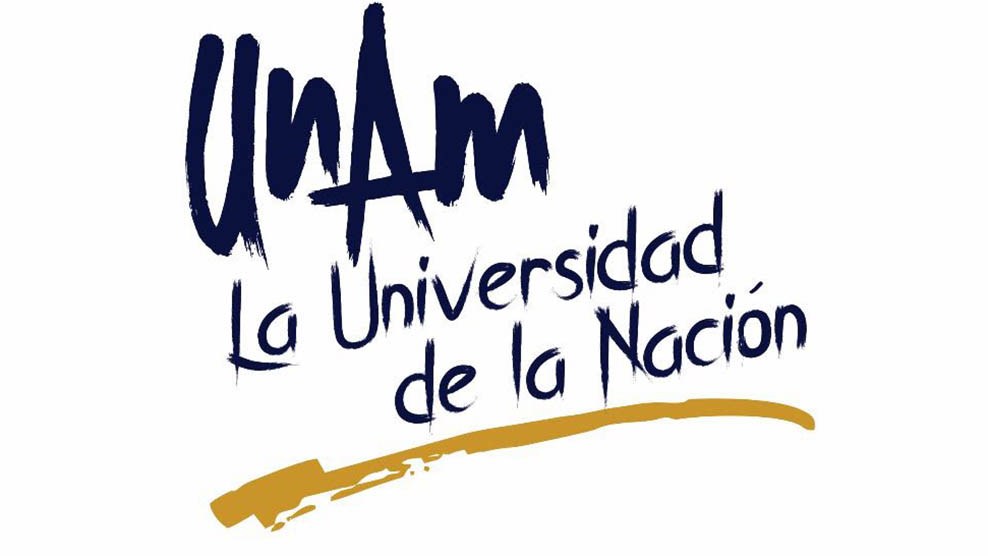 NOMBREADSCRIPCIÓN